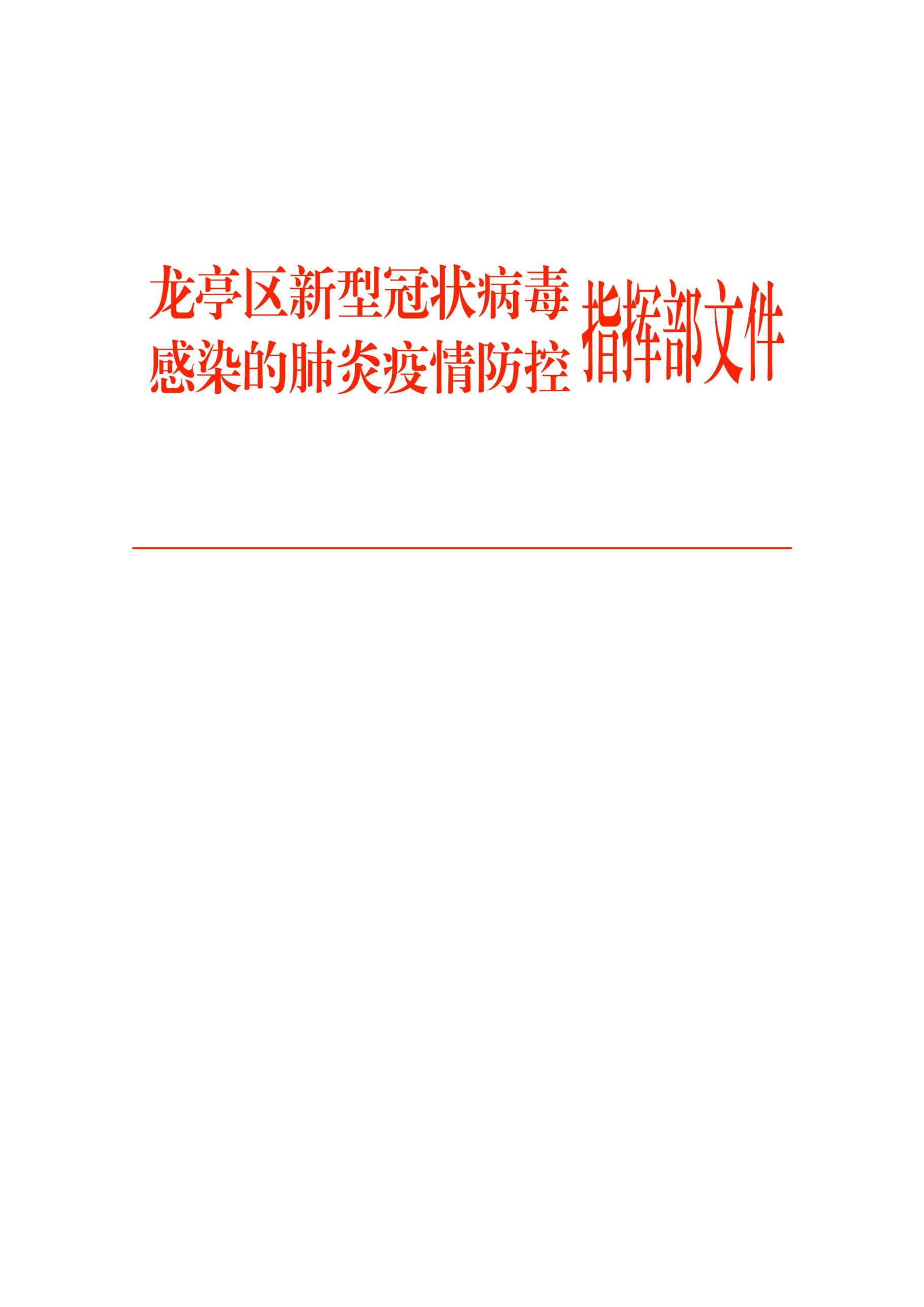 龙疫防指〔2022〕6号龙亭区疫情防控指挥部关于印发新冠肺炎疫情应急处置方案的通知各乡、办事处，区疫情防控各工作专班，各有关单位:为进一步做好新冠肺炎疫情防控应急处置工作，经区疫情防控指挥部主要领导同意，制定了《龙亭区关于新冠肺炎疫情应急处置方案》，现印发给你们，请区各乡、办事处，区疫情防控各工作专班，各有关单位认真组织实施并尽快完善应急处置方案，及时科学有效防控本地疫情传播。龙亭区疫情防控指挥部2022年3月17日龙亭区新冠肺炎疫情应急处置方案为深入贯彻落实习近平总书记关于新冠肺炎疫情防控工作系列重要指示精神,进一步做好我区新冠肺炎疫情应急处置工作,结合我区实际,制定本方案。一、总体要求坚持“外防输入、内防反弹”总策略,坚持常态化精准防控和局部应急处置有机结合,坚持科学精准从严从紧做好疫情防控,按照“及时发现、快速处置、精准管控、有效救治”的工作要求,落实“早预防、早发现、早报告、早隔离、早治疗”措施,高效处置聚集性疫情,最大限度地减少对群众生产生活的影响,以最小的社会成本获得最大的防控成效。二、立即启动应急响应(一) 立即启动应急指挥体系。一旦发生本土聚集性疫情, 迅速完成常态和应急机制转换,派出前方工作组,迅速实行一级指挥、扁平化运行，区级决策，各乡办、各专班抓落实。事件发生地党委(政府)负责同志带队靠前指挥处置,建立健全信息流转平台,畅通信息渠道,确保应急处置工作快速开展。(二)快速应急响应和统筹调度资源。疫情发生后,前方工作组要统筹调度资源支持疫情防控,包括流行病学调查队伍准备、隔离点准备、核酸检测能力、医疗救治能力、社区管控、人员转运、环境消杀、监督检查、服务保障能力等,联防联控机制可根据现场疫情处置需要,申请上级协调跨区域资源调度。原则上感染者确诊后5小时内划定中高风险地区并对外发布,力争24小时内落实相关应急处置措施,严格限制风险人员流动,严防疫情跨区域传播,以最快速度控制疫情。责任单位：隔离点防控工作专班、党建和基层组织防控工作专班、疫情防控救治工作专班、农村防控工作专班、维稳防控工作专班、属地（乡、办）及分包单位、物资保障工作专班、疫情信息研判工作专班、宣传防控工作专班（三） 强化应急监测和风险评估。疫情发生后,应以乡办为单位启动应急监测,加强医疗机构发热哨点患者和环境监测;加强对药店退热、抗病毒、咳嗽感冒等治疗药物的销售监测,严格落实前述药品销售实名登记报告制度;加强托幼机构、学校、养老院、监所等重点场所的健康监测。建立每日例会制度,评估疫情发展态势,根据风险评估结果确定和调整风险管控区域。责任单位：市场保供及冷链工作专班、疫情防控救治工作专班、外事民政防控工作专班、教育防控工作专班、宣传防控工作专班三、快速流调、风险区域与风险人员精准管控(一)强化个案流调与密接判定管理。疫情发生后,现场流调处置要2小时内到达现场,4小时内完成流行病学核心信息调查,24小时内完成感染者居住场所、工作场所、行动轨迹、家庭成员关系等具体情况调查。根据感染者行动轨迹和流调信息，利用“三公一大”协同多部门技术手段支撑,快速精准判定、追踪密接和密接的密接,优先对密接落实集中隔离医学观察，8小时内转运至集中隔离点。责任单位：疫情防控医疗救治工作专班、疫情信息协查专班、隔离点防控工作专班（二）科学划定风险区域和判定风险人群。基于快速全面的流调和疫情分析研判,划定风险区域和重点场所,边调查边管控。将社区(包括行政村) 精准划分为封控区、管控区、防范区三类防控区域，通过健康码赋码和手机短信提醒风险人群，配合落实隔离管控、核酸检测、健康监测等措施。封控区实行“足不出户、上门服务”,管控区实行“足不出区、错峰取物”,若发现核酸检测阳性者立即转为封控区;防范区实行“个人防护、少出不聚”。责任单位：属地（乡办）、疫情信息协查专班、维稳防控工作专班、党建和基层组织防控工作专班、农村防控工作专班、宣传防控工作专班（三）加强疫情发生地流出人员协查。发现跨区域的感染者、密接和密接的密接后，当地疫情防控领导机构应于2小时内通过疫情防控管理平台或函件发出协查单(包括身份信息、联系电话、接触方式、末次暴露时间等排查管控所需信息)。协查方收到协查单后，迅速对有关人员实行核酸检测、医学观察等防控措施，24小时内反馈初步排查管控结果并及时沟通后续进展。区疫情防控指挥部办公室区域协查专班及时向相关疫情防控机构推送疫情重点场所及中高风险区域流出人员等信息，相关地区切实加强信息排查，确保做到“人数清、人头清、位置清、管控情况清”，及时发现感染者。责任单位：疫情信息协查专班、宣传防控工作专班、疫情防控救治工作专班（四）做好重点场所消杀和社会层面防控。根据流行病学调查结果,对感染者发现点、居住点、工作点和交通工具、公共场所等活动停留点的环境和物品实施终末消毒。重点场所消杀前应开展环境采样和核酸检测。根据疫情形势,疫情所在区域落实辖区社会面管控。责任单位：疫情防控指挥部各专班按职责负责（五）严格限制中、高风险地区人员出入。中、高风险地区人员及所在县(市、区)人员严格限制出行；中高风险地区所在地市的其他县(市、区)人员非必要不出行，确需出行的需持48小时内核酸检测阴性证明。严格限制人员前往中、高风险地区及所在县（市、区），非必要不前往中、高风险地区所在地市的其他县(市、区) 。若发生局部较大规模的本土聚集性疫情并存在异地扩散风险时,非必要不跨市、区流动,确需跨区域流动时,应持48小时内核酸检测阴性证明和健康码“绿码”出行。责任单位：农村防控工作专班、属地及分包单位、党建和基层组织防控工作专班、维稳防控工作专班、宣传防控工作专班（六）落实滞留人员管控。对疫情滞留人员实施分类防控管理，对于滞留在疫情发生所在区域的人员,纳入当地社区防控管理,落实封控区、管控区、防范区相应防控措施。对于滞留在疫情发生地市的其他无疫情区域的人员,按照风险人员分类和赋码情况，做好人员管控、核酸检测和风险排查等防控管理，对于已离开疫情发生地区域滞留在途经地的外地人员,滞留地应于24小时内尽快组织完成核酸检测和风险排查,对于赋红码人员实行14天集中隔离,其他人员就近转运实行14天集中健康监测。所有滞留人员管控期满后,需持48小时内核酸检测阴性证明和健康码"绿码",有序返程。责任单位：维稳防控工作专班、属地（乡、办）、隔离点防控工作专班、疫情信息协查专班、疫情防控救治工作专班四、快速精准实施核酸检测（一）快速制定核酸检测计划。疫情发生当日立即组织研究可操作性的核酸检测计划,确定核酸检测范围。当地现有核酸检测力量要优先确保风险人群24小时内完成采样和检测，以2-3 天基本完成全员核酸检测为目标提前制定能力准备和检测方案。责任单位：疫情防控指挥部、属地（乡、办）、消杀工作专班（二）迅速调配核酸检测力量。快速测算检测能力缺口,明确需要调集的机动检测队伍数量，尽快申请支援或以购买第三方服务方式补齐。责任单位：疫情防控指挥部、属地（乡、办）（三）严密做好组织和质量控制。核酸检测工作要细化谁采样、谁送检、谁检测、在哪里检测、结果如何反馈、谁负责质控,做好全流程监督管理。安排专业人员采样,推荐使用含胍盐(主要为异硫氰酸胍盐)的采样液采集标本,检测试剂应含内源性内参及ORF1ab和N靶标,以确保标本采集与检测质量。充分利用信息化手段,做好采样信息登记管理工作,提高工作效率,避免人工登记出现差错，加强采样现场组织工作,避免人群聚集造成疫情传播。责任单位：疫情防控医疗救治工作专班、属地（乡、办）维稳防控工作专班、督察督办工作专班、宣传防控工作专班、物质保障工作专班、消杀工作专班（四）合理确定核酸检测次序和频次。基于风险研判结果,科学制定核酸筛查策略,避免盲目扩大范围开展全员筛查。根据检测力量到位情况,将受检人员按照风险等级由高到低依次迅速开展核酸检测。封控区在24小时内完成首次全员核酸筛查,第一个潜伏期(14天)内原则上每2-3天进行一次核 酸检测,14天后根据疫情进展及风险评估结果确定核酸检测频次,封控区解除前2天内再开展一轮全员核酸筛查.管控区在48小时内完成首次全员核酸筛查,并根据疫情传播风险评估结果和核酸检测结果,确定下一步开展核酸检测的人群范围和频次。防范区内可根据疫情传播风险评估结果和风险人员协查管理情况,科学确定核酸检测人群范围和频次等。责任单位：疫情防控指挥部五、坚决落实集中隔离,做到应隔尽隔(一)准备足够数量和符合要求的集中隔离点。要统筹协调和管理本区域的隔离房问,准备充足的隔离房间,建立备用集中隔离点清单, 应对大规模的人员隔离需要。责任单位：物质保障工作专班、隔离点防控工作专班、维稳防控工作专班（二）严格隔离防疫管理,做好隔离点服务保障。严格实施单人单间,隔离场所要符合“三区两通道”要求。做好风险人员在隔离期间的健康监测，并在第1、4、7、10 和14 天分别开展一次核酸检测，第14天满足人、物、环境三样本核酸检测阴性方可解除隔离,解除隔离后做好点对点闭环管理返回居住地。隔离场所工作人员应落实疫苗接种、健康监测、核酸检测、个人防护和闭环管理措施。从事采样的医务人员应进行规范培训后方可上岗。落实隔离点重要岗位值班制度,配备足够数量的个人防护用品、消毒产品和急救药品,做好心理支持、心理疏导等服务及隔离点的安全保护，严格按照标准做好隔离场所医疗废弃物的处置和垃圾清运等工作。责任单位：隔离点防控工作专班、情防控救治工作专班属地（乡、办）、物质保障工作专班做好信息报告和发布工作(一)及时报告和发布疫情信息。强化疫情监测和信息报告工作,实行“逢阳必报、逢阳即报、接报即查”,严格依法依规按时实行“日报告、零报告”。    (二) 做好社会舆情引导。做好舆情风险点监测和研判,及时解疑释惑、普及防护知识、回应涉疫热点问题,做大正能量舆论场。